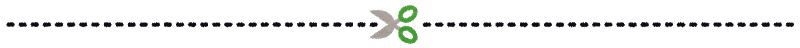 令和５年度 除雪ボランティア　個人登録カード◆希望する連絡手段　　　□　メール　　　□　電話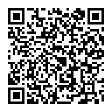 　　◆ボランティア保険加入　□　加入します　□　加入済み　　◆活動可能日活動日は、原則、土曜日を予定しておりますが、降雪・積雪の状況によっては急遽平日や日曜日に活動を行うことがあります。 こちらの表には平日・土日問わず、活動可能な日に〇、活動ができない日に×を御記入ください。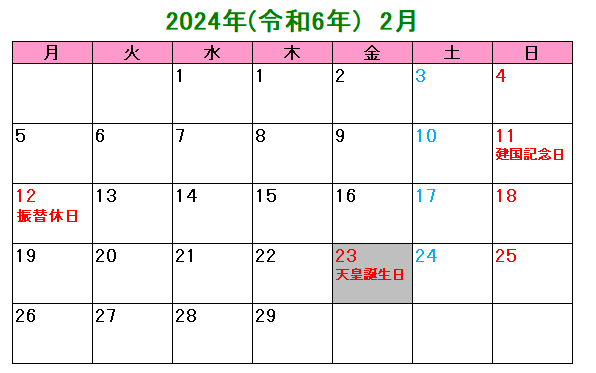 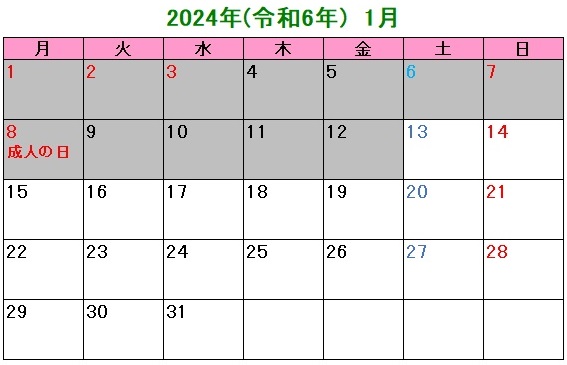 氏　名ふりがな男　・　女氏　名男　・　女生年月日西暦（　　　　　　　）年　　　　　月　　　　　日　　　　（　　　　　才）西暦（　　　　　　　）年　　　　　月　　　　　日　　　　（　　　　　才）住　所〒（　　　　　　　　　　）〒（　　　　　　　　　　）連絡先電話番号電話番号連絡先メールアドレスメールアドレス